Решение задач (рекомендации для родителей)«Если хотите научиться решать задачи, то решайте их!»Д. Пойя      1. Задачу нужно внимательно прочитать (может быть и не один раз!) и после этого уяснить, что любая задача состоит из четырех частей:1. УСЛОВИЕ – это то, что ИЗВЕСТНО,2.  ВОПРОС – это то, что надо НАЙТИ  3.  Решение4.  ОтветВ условии и вопросе Вы выделяете главные слова. Как правило, это действия: было, приехали, купили, подарили, осталось и т. п. Но главными словами могут быть и, например, два ребенка (Маша и Миша, Петя и Сережа) или два предмета (магазины, ларьки, дома) и т. п. На этом этапе важно, чтобы ребенок образно представил то, о чем говорится в задаче.Затем надо показать ребенку смысл этих слов.Было, всего, купили, и, стало, на …больше – эти слова указывают на сложение.Продали, уехали, осталось, на …меньше – эти слова указывают на вычитание.Разложили, раздать, в … меньше – это деление.Если вопрос начинается со слов «На сколько…», то это указание на действие вычитания.      2. Решение любой, даже самой трудной задачи, подчиняется главному закону: по двум данным находим третье.Подумайте вместе с ребенком: можно ли сразу ответить на поставленный вопрос, все ли нам известно для ответа на этот вопрос или что-то еще требуется узнать? Далее Вы помогаете ребенку выделить промежуточные вопросы в задаче. Ведь сколько ребенок вопросов найдет, столько и действий в этой задаче. Здесь важно обсудить, с помощью какого математического действия будете искать ответ на этот вопрос. Так составляется план решения задачи.Особую роль в решении задач играет заключительный анализ решенной задачи, т. е. ребенку необходимо еще раз рассказать, как он решал задачу и почему выбрал то или иное математическое действие.       3. Если ребенку трудно составить краткую запись, попробуйте рисовать.        4. Все внимание на фразы! Математика тренирует внимательность, и самое главное, что ответ задачи скрыт в ее условии. Ответ нужно списывать с вопроса. Ответ всегда начинается с числа.         5.      И самое главное! Не ждите, что, выполнив с ребенком по одному упражнению из предложенных, Вы научите его решать задачи. Чтобы добиться успеха, все навыки нужно довести до автоматизма.Предложите ребенку решить похожую задачу самостоятельно. …Очень рекомендуется график занятий «понемногу, но каждый день» Уверена, что Ваши дети полюбят решать задачи. Успехов!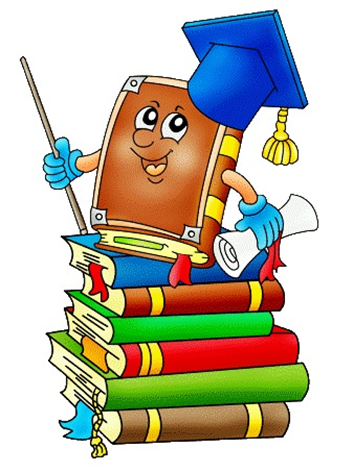 